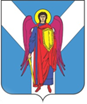 ДУМА ШПАКОВСКОГО МУНИЦИПАЛЬНОГО ОКРУГАСТАВРОПОЛЬСКОГО КРАЯ ПЕРВОГО СОЗЫВАРЕШЕНИЕ30 марта 2022 г.                             г. Михайловск                                           № 343Об утверждении Порядка принятия решений об установлении тарифов на услуги муниципальных предприятий и учреждений, выполнение работ муниципальными предприятиями и учреждениями Шпаковского муниципального округа Ставропольского краяВ соответствии с Федеральным Законом от 6 октября 2003 года 
№ 131-ФЗ «Об общих принципах организации местного самоуправления в Российской Федерации», Уставом Шпаковского муниципального округа Ставропольского края Дума Шпаковского муниципального округа Ставропольского краяРЕШИЛА:1. Утвердить прилагаемый Порядок принятия решений об установлении тарифов на услуги муниципальных предприятий и учреждений, выполнение работ муниципальными предприятиями и учреждениями Шпаковского муниципального округа Ставропольского края.2. Настоящее решение вступает в силу на следующий день после дня его официального опубликования.Председатель Думы Шпаковского муниципального округа Ставропольского края                                                           С.В.ПечкуровГлава Шпаковского муниципального округаСтавропольского края                                                                             И.В.Серов